Конспект НОД во второй младшей группе: «Найди чумазую Машу».Цель: Формировать знания у детей о культурно-гигиенических навыках необходимых в жизни.Задачи:Образовательная: Уточнить знания детей об умывальных принадлежностях, их назначении. Формировать умение правильно пользоваться мылом; мочалкой;  зубной пастой; зубной щеткой; расческой; правильно пользоваться полотенцем. Приучать детей следить за своим внешним видом.Развивающая: Развивать у детей культурно-гигиенические навыки.Воспитательная: Воспитывать потребность к гигиеническим навыкам. Воспитывать аккуратность и опрятность, привычку умываться утром и вечером, чистить зубы, мыть руки после прогулки, расчесывать волосы.Оборудование:  Кукла с грязными руками и лицом, таз, ведро с водой, ковш, мочалка, мыло, зубная паста, клеенка. Магнитная доска с наглядным материалом: (карточки с изображением: зубной пасты; зубной щетки; мыла; мочалки; расчески, иллюстрация грязного мальчика из м/ф «Мойдодыр»). DVD диск с мультфильмом: «Мойдодыр», музыкальное сопровождение из м/ф «Три котенка», «Мойдодыр». Сюрпризный мешочек, в котором лежат подарки от Мойдодыра (средства гигиены).Предварительная работа: Чтение стихотворения С.Я.Маршака «Мойдодыр», А. Барто « Девочка чумазая», просмотр мультфильма по DVD «Мойдодыр», физминутка: «К чистоте будь  готов..»Логика образовательной деятельности.Сценарий НОД:Звучит музыка из м/ф «Мойдодыр». На магнитной доске наглядный материал  (грязный мальчик из м/ф «Мойдодыр»).Воспитатель: Детки, а вы узнали, что за мелодия сейчас звучала? (Дети отвечают).Воспитатель: Сегодня утром я пришла в детский сад и увидела вот этот мешочек, а к нему прикреплено письмо. Давайте посмотрим, что там написано? Текст письма: «Дорогие ребятишки, пишет вам, «Мойдодыр»! Мальчика- грязнулю, я отмыл! Помогите мне, пожалуйста, отмыть Машу- чумазую! У меня для вас есть сюрприз, для того, чтобы его получить, необходимо выполнить несколько заданий. Будем выполнять задания?  (Дети отвечают).1 задание: Найти грязную куклу. (Дети по группе среди кукол ищут  грязную куклу).Воспитатель в это время читает отрывок из стиха: «Ах, ты девочка, чумазая! - Ах, ты девочка чумазая, Где ж ты платье, так измазала и личико и ручки? Дети находят куклу.Воспитатель: Что нам понадобиться, чтобы куколка стала чистой? (Ответы детей).2 задание:  Воспитатель показывает карточку с изображением мыла.Воспитатель: Что изображено? (ответы детей). Оттирали губкой нос, разобиделась до слез. Ой, мой бедный носик, он мыла не выносит.На следующей карточке изображение мочалки.Воспитатель: Что изображено? (ответы детей). Что мы будем делать? Покажите. (Дети показывают).На следующей карточке изображение зубной щетки и зубной пасты.Воспитатель: Что изображено? (ответы детей). Что мы будем делать? Покажите. (Дети показывают).Ну, а теперь можем приступить к приведению куклы в порядок.(Берут все принадлежности необходимые для мытья, воспитатель наливает воду. Дети моют куклу, чистят ей зубы, расчесывают).Воспитатель: Какие мы молодцы, куколку отмыли, а теперь покажем, как мы дома умываемся. ( Дети изображают умывание рук и лица, как чистят зубы).Куколка шепнула мне на ушко, что ей нравится быть чистой и расчесанной.Физминутка: под музыку из м/ф «Три котенка».(Повторяем движение под музыкальное сопровождение).3 задание. Воспитатель: Ребятки, а теперь нужно разгадать загадки:1.Я гладко и душисто,Вашу кожу мою чисто! (Мыло)2.Хоть зубаста, но не кусаюсь! (Расческа)3. У меня с утра дела, чистить зубы добела.  (Зубная щетка).(Дети при каждой отгадке, находят картинку с изображением, прикрепляют к магнитной доске)Воспитатель: Мы выполнили все задания и можем выбрать себе сюрприз из мешочка, который прислал нам «Мойдодыр». (дети вытаскивают себе гигиенические принадлежности)Рефлексия:Воспитатель: Ребятки, какие вы все молодцы! Что мы с вами сегодня делали? Вам понравилось?....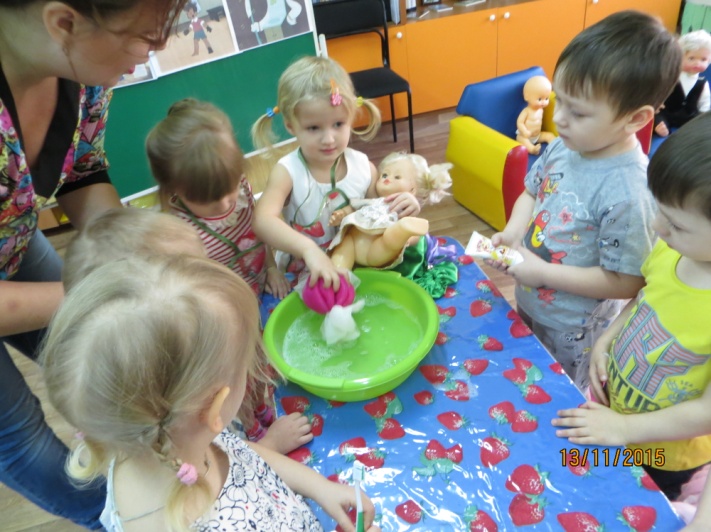 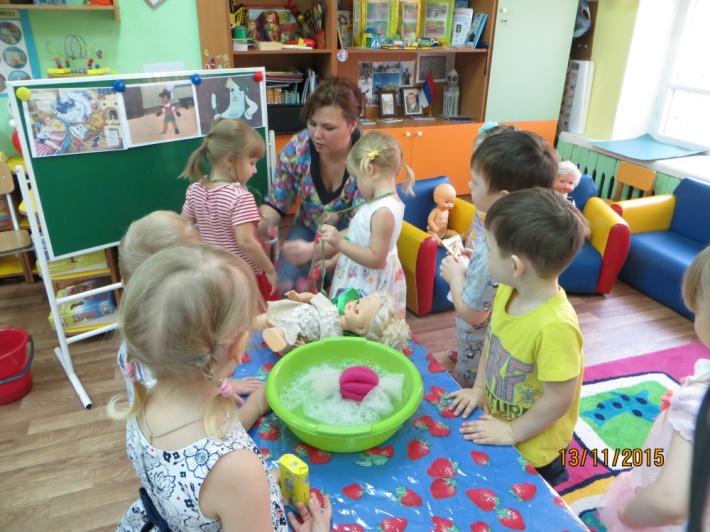 Вид деятельности.Форма работы.1.ДвигательнаяФизминутка: «К чистоте будь готов…», дидактическая игра «Покажи, что на карточке..»2.Игровая.Разыгрывание ситуации: Мешочек с сюрпризом, дидактическая игра «Покажи, что на карточке…»3.КоммуникативнаяСитуативный разговор. Беседа по дидактическим карточкам.4.Познавательно-исследовательская.Образовательная ситуация «Мытье куклы».5.Музыкальная деятельность.Слушание музыки, сопровождающей физминутку.6. Восприятие художественной литературы и фольклора.Отгадывание загадок. Слушание стихотворения.7.Самообслуживание и элементарный бытовой труд.Самообслуживание при мытье куклы (сами берут необходимые принадлежности для мытья). Деятельность воспитателя.Деятельность детей.Ожидаемый результат.1.Сюрпризный момент. Мешочек с подарками и письмом.Наблюдают, слушают.Проявление интереса детей к образовательной деятельности.2. Игра «Покажи, что на карточке…»Наблюдают, слушают, отвечают.Умение вести диалог.Развитие речи.3. Выполнение заданий1)Найти грязную куклу:2) Мытье куклы.3)Отгадать загадкиПоиски куклы.Моют куклу, расчесывают, чистят зубы куклеОтвечают.Умение выбрать грязную куклу.Привитие культурно - гигиенических навыковУмение слушать воспитателя, отгадывать загадки.4.Физминутка с музыкальным сопровождением.За воспитателем повторяют движения.Снятие физической усталости.5. Рефлексия.Рассказывают, отвечают на вопросы.Умение слушать друг друга, отвечать полными предложениями.